БАШҠОРТОСТАН РЕСПУБЛИКАҺЫ                                    РЕСПУБЛИка БАШКОРТОСТАН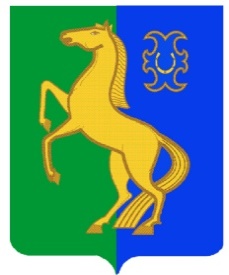        ЙƏРМƏКƏЙ РАЙОНЫ                                                 АДМИНИСТРАЦИЯ   сельского                                                                          МУНИЦИПАЛЬ РАЙОНЫНЫҢ                                      поселения  Рятамакский Сельсовет     РəтамаҠ  ауыл  Советы                                              МУНИЦИПАЛЬНОГО РАЙОНА              АУЫЛ БИЛəМəҺЕ   ХАКИМИəТЕ                                              ЕРМЕКЕЕВСКий РАЙОН   452181,  Рəтамаҡ а, Коммунистик. ур. 28                                          452181,с.Рятамакул.Коммунистическая,28                 т. (34741) 2-66-37                                                                                                   т.(34741)2-66-37                     rуаtamak_ss @mail. ru                                                                                                rуаtamak_ss @mail. ru                                                                                                                                                                                                                                    РЕШЕНИЕ            №  6-33/28                                                                    от 19 апреля 2023 годаО внесении изменений и дополнений в решение Совета  СП Рятамакский сельсовет МР Ермекеевский район № 7-27/28 от 18.05.2022 г. Об утверждении «Порядка проведения антикоррупционной экспертизы муниципальных правовых актов и их проектов Совета сельского поселения Рятамакский   сельсовет муниципального района Ермекеевский район Республики Башкортостан»       В связи с внесенными изменениями  Федеральным законом от 05.12.2022 г. № 498-ФЗ в Федеральный закон от 17.07.2009 № 172-ФЗ «Об антикоррупционной экспертизе нормативных правовых актов и проектов нормативных правовых актов», согласно Федерального закона от 14.07.2022 г. № 255-ФЗ и в целях приведения муниципального нормативного правового акта в соответствие с действующим законодательством, Совет сельского поселения Рятамакский сельсовет муниципального района Ермекеевский район Республики Башкортостан:Дополнить п. п. 3.1 пункта 3. «Независимая антикоррупционная экспертиза правовых актов и проектов правовых актов» Не допускается проведение независимой антикоррупционной экспертизы нормативных правовых актов (проектов нормативных правовых актов): 6) иностранными агентами.  Иностранным агентом может быть признано российское или иностранное юридическое лицо независимо от его организационно-правовой формы, общественное объединение, действующее без образования юридического лица, иное объединение лиц, иностранная структура без образования юридического лица, а также физическое лицо независимо от его гражданства или при отсутствии такового.   2. Настоящее решение обнародовать в установленном порядке и разместить на официальном сайте Администрации сельского поселения  Рятамакский сельсовет муниципального района  Ермекеевский район Республики Башкортостан.   3. Настоящее решение вступает в силу со дня его обнародования.    Глава сельского поселения                                                                    Л.Р.Салимов    